Publicado en Madrid  el 18/10/2018 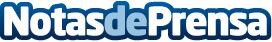 Superar la llegada del otoño es posible en La Playa de MadridLos nostálgicos del chiringuito a la orilla están de suerte con Cava Baja 5, más conocido como La Playa. Una alternativa diferente y única para la noche madrileña, un local que dinamiza el barrio de La Latina. En su barra se sirven unos de los mojitos más conocidos de la capital, y una de sus plantas tiene el suelo cubierto de fina arena en la que hundir los piesDatos de contacto:LA MÁS CHULA626530184Nota de prensa publicada en: https://www.notasdeprensa.es/superar-la-llegada-del-otono-es-posible-en-la Categorias: Gastronomía Madrid Entretenimiento http://www.notasdeprensa.es